ОТЧЕТ XIХ Традиционный турнир по настольному теннису в честь Дня защитника Отечества. 21.02.  – 23.02.2021   Санкт-Петербург 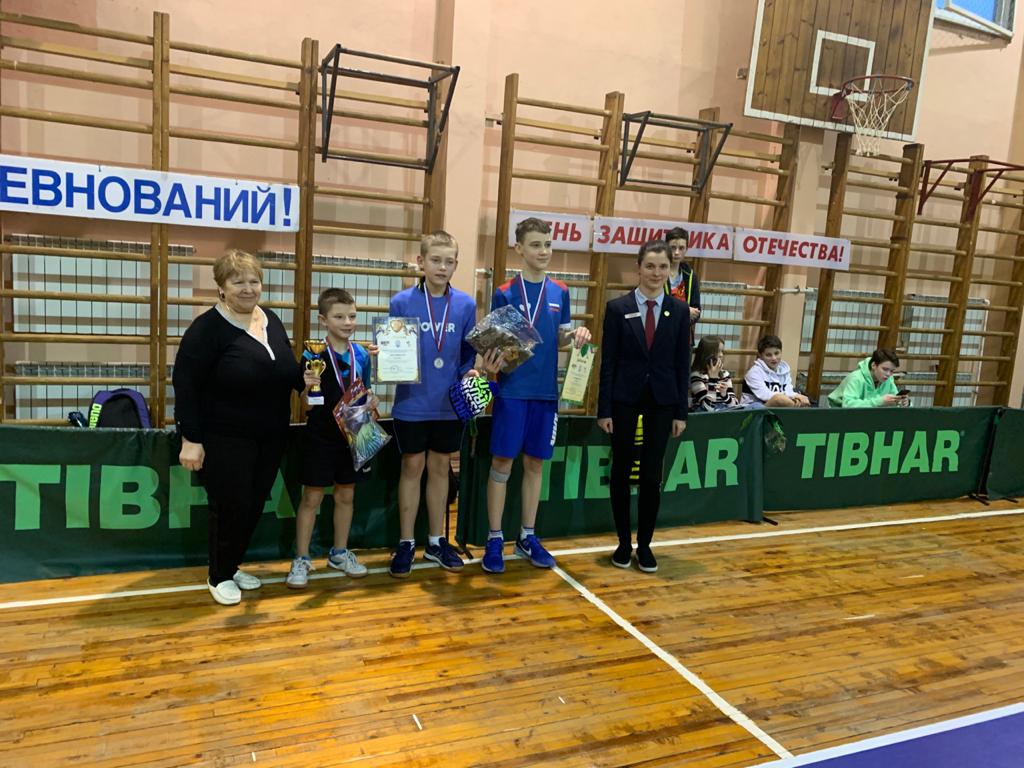 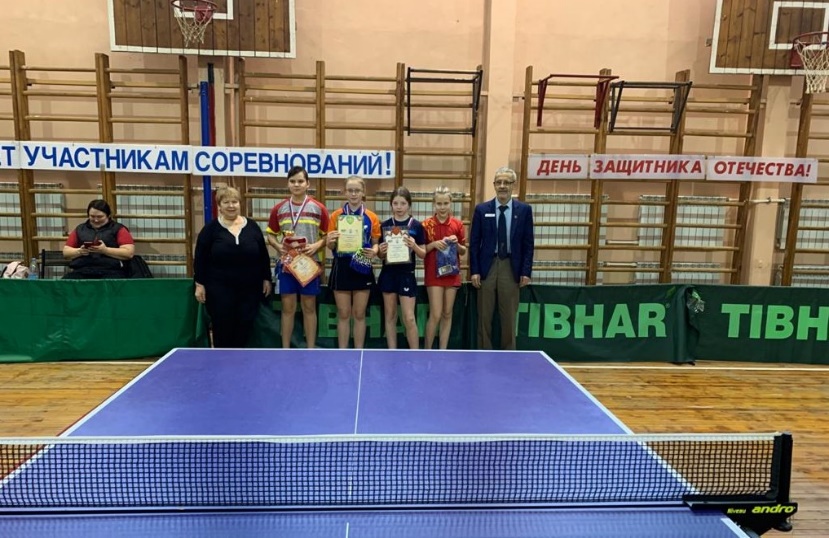 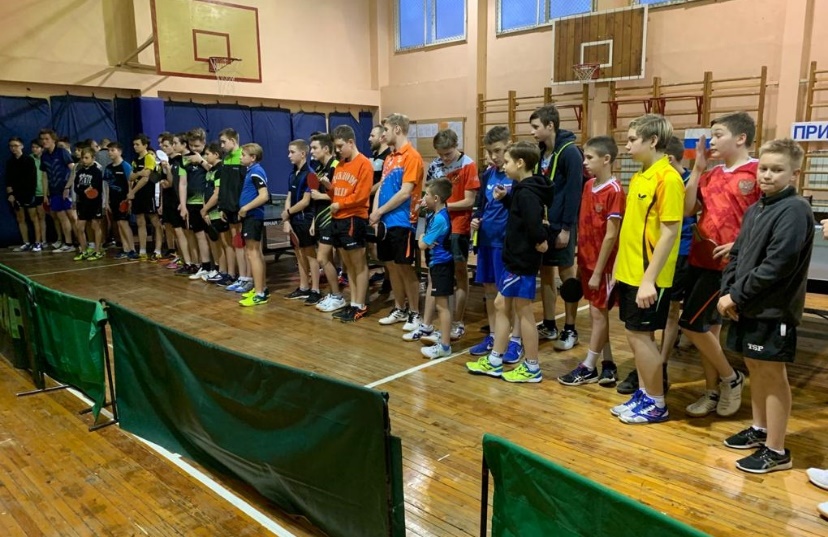 С 21 по 23 февраля 2021 года в соответствии с календарным планом ФНТР, ФНТ СПБ, КНТ «Белые молнии» при поддержке Отдела физической культуры, спорта и молодежной политики Приморского района С.-Петербурга на базе КНТ «Белые молнии» прошел XIХ Традиционный турнир по настольному теннису в честь Дня защитника Отечества. Личные соревнования проводились в двух возрастных категориях, среди юношей и девушек 2008 г.р. и моложе, 2007 г.р. и старше. В связи с большим количеством заявившихся участников, соревнования проводились в два этапа: отборочный этап, для спортсменов Санкт-Петербурга и основной  этап.В соревновании принимало участие 287 спортсменов (184 юношей, 103 девушки), представители спортивных коллективов С.-Петербурга: КНТ «Белые молнии», СШОР №2 Калининского района, СШ Красногвардейского района, ЦНТ «Комета», «Ракетка»,  СШ №2 Василеостровского района, ГБОУ СШ №109 Приморского р-на, Гимназии 399, ЦФК Московского р., КНТ «Борей», ШНТ Е.В.Ширшова, Арена-Tопспин, «Невская застава», ПМК «Искатели», ПМЦ «Восход» Курортн.р.,КНТ «Матчбол», «Царское село» Пушкин. р., коллективы из Ленинградской области: Сертолово, Сосновый Бор, Всеволожск, Шлиссельбург,  Луга; коллективы городов России: Малое Видное, Иваново, Орехово-Зуево, Тамбов, Ногинск, Выкса, Петрозаводск, Бологое, Одинцово, Людиново, Курск, Самара, Калининград.    Результаты соревнований:Результаты соревнований отправлены в ФНТР для обсчета рейтинга.Призеры и победители были награждены медалями, дипломами, кубками и ценными призами.Жалобы и протесты не поступали. Случаи нарушения правил соревнований не имелись. Места проведения соревнований, оборудование и инвентарь соответствуют правилам соревнований.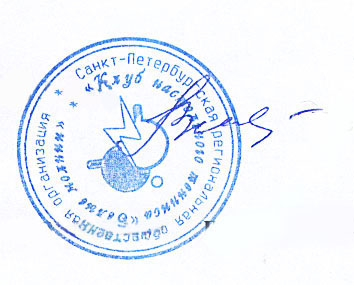 Главный судья: судья ВК, МК Задвицкий А.М.Зам. Главного судьи: судья ВК, МК Аничкова Л.А. Главный секретарь: судья 1 кат. Софронова А.Ф.Директор РТТ- Щесюк В.Д2007 г.р. и старше, юноши2007 г.р. и старше, юноши2007 г.р. и старше, юноши2007 г.р. и старше, юноши2007 г.р. и старше, юношиместоФамилия Имярожд.Город (страна)Тренер2007 г.р. и старше,  юноши2007 г.р. и старше,  юноши2007 г.р. и старше,  юноши2007 г.р. и старше,  юноши2007 г.р. и старше,  юноши1Шилов Глеб2006Малое Видное, СШОР «Олимп»Спиридонова Ю.В.2 Ананьев Егор2005 С.-Петербург, КНТ «Белые молнии»Щесюк В.Д., Чекуров Д.В.3 Дмитриев Антон2006С.-Петербург,  школа  №109Головлев А.Г. 2008 г.р. и моложе,  юноши 2008 г.р. и моложе,  юноши 2008 г.р. и моложе,  юноши 2008 г.р. и моложе,  юноши 2008 г.р. и моложе,  юноши1Ильин Павел2010С.-Петербург, СШОР №2 Калининского р.Чусовской Е.Д.2 Чесноков Анатолий2008С.-Петербург, «Комета»Рыбакова И.В.3Пиков Павел2008С.-Петербург, КНТ «Белые молнии»Щесюк В.Д., Чекуров Д.В.2007 г.р. и старше, девушки2007 г.р. и старше, девушки2007 г.р. и старше, девушки2007 г.р. и старше, девушки2007 г.р. и старше, девушки1Бокова Александра2009Орехово-Зуево, СШ «Феникс»Боков А.В., Бокова Е.В.2Знаменская Елена2010С.-Петербург, СШОР №2 Калининского р. Трушкина О.Г. 3Завьялова Алена2007С.-Петербург,  ПМК «Искатели» Куниченко А.С.2008 г.р. и моложе, девушки2008 г.р. и моложе, девушки2008 г.р. и моложе, девушки2008 г.р. и моложе, девушки2008 г.р. и моложе, девушки1Бокова Александра 2009Орехово-Зуево, СШ «Феникс»Боков А.В., Бокова Е.В.2Знаменская Елена2010С.-Петербург, СШОР №2 Калининского р. Трушкина О.Г..3Кондратьева Александра2010С.-Петербург, СШОР №2 Калининского р.Трушкина О.Г.